TOPIC 9Measures of SpreadHow do we measure spreadiness.  It is not as concise an idea as the center of a distribution. What does spreadiness mean?Luckily, it is well defined.  In fact, statistics is all about variation, so understanding the way we measure spread is key to understanding statistics.  Even further, we measure spread the same way we measure mean.Physical Measures of SpreadRange	:    Max – MinNot ResistantNot used very oftenQuartiles  :   three points that divide the data set into four equal groups for a ranked set of data InterQuartile Range (IQR)  : data between the 1st and 3rd quartile   Middle 50% of the data25% on one side of the median, 25% of the otherCan also be considered a measure of center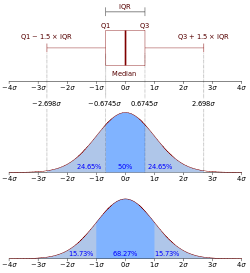 Arithmetic Measures of Spread  	Mean Absolute Deviation (MAD)	Sample Standard DeviationThe new parameter is sigma, or σThe new statistic is s So now we have 	Parameters: 	N, µ, π, σ, V	Statistics:	n, , , s, m2Notes:Another definition for sample standard deviation is:However, this definition is biased, it underestimates the parameter, σ.Sometimes we talk about the sample Variance, which is the square of the standard deviationThe population parameters  for  σ, the standard deviation and V,  the Variance: